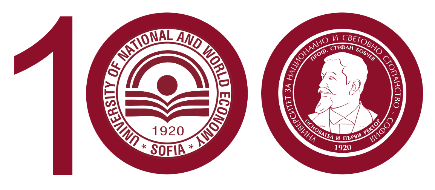 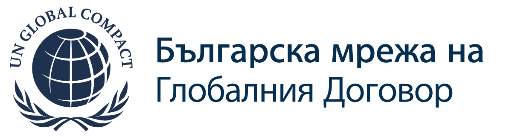 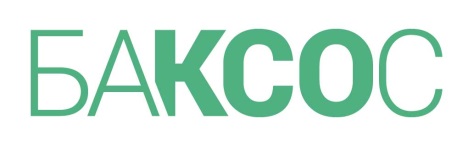 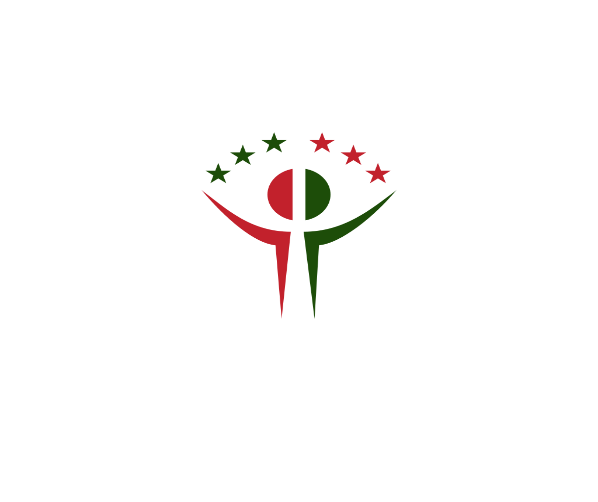 ЗАЯВКА ЗА УЧАСТИЕ в кръгла маса на тема:„Корпоративната социална отговорност с фокус към човешките ресурси и социалната защита“посветена на
100-годишнината на Университета за национално и световно стопанствоОрганизитор: катедра „Човешки ресурси и социална защита“ - УНСССъорганизатори: Българска мрежа на Глобалния договор на ООН, Българска асоциация на КСО специалистите и Академична мрежа за социална отговорност в УНСС8 октомври 2019 г.Зала „Тържествена“ в УНСС - СофияИме, презиме, фамилия: .................................................................................................................................Научно звание и степен: ..................................................................................................................................Заглавие на темата за участие в кръглата маса: ........................................................................ ...........................................................................................................................................................................................Тематично направление: ……………………………………………… Месторабота: ............................................................................. Адрес за кореспонденция, телефон, е-mail: .................................................................РЕЗЮМЕЗаглавие на темата за участие в кръглата маса, име, презиме, фамилия на автора, научно звание и научна степен, месторабота, адрес за кореспонденция, телефон, е-mail, тематично направление, цел, задачи, очаквани резултати, до 1 страница (1800 знака), Технически параметри: Times New Roman, 12, размер на страницата А4 ; междуредие 1, 5, страницата не се номерира .Важна информация за участниците:Срок за изпращане на заявките за участие и резюмето на представянето в кръглата                   15 -ти юли 2019 г. на е-mail адрес: mpeicheva@unwe.bgСрок за получаване на одобрение за участие: 2-ри август 2019 годинаСрок за предаване на PowerPoint презентацията (със съдържание до 10 минути) и окончателен текст на  резюмето:                  до 10-ти септември 2019 годинаТелефон за контакти: GSM 0885550971Не се предвижда такса за участие в кръглата маса.Примерен модел на резюмеПроблеми и перспективи на корпоративната социална отговорност в БългарияИван Иванов ИвановГл. ас. д-р в катедра….., УНССАдрес за кореспонденция: гр. София 1700, бул. „8-ми декември“Email: iivanov@abv.bgТелефон за контакти: 0885555560Основна цел, задачи, очаквани резултати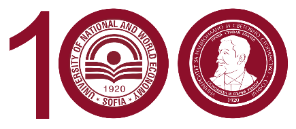 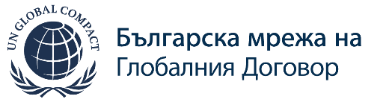 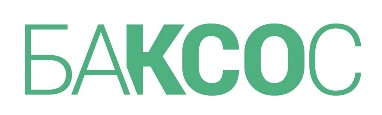 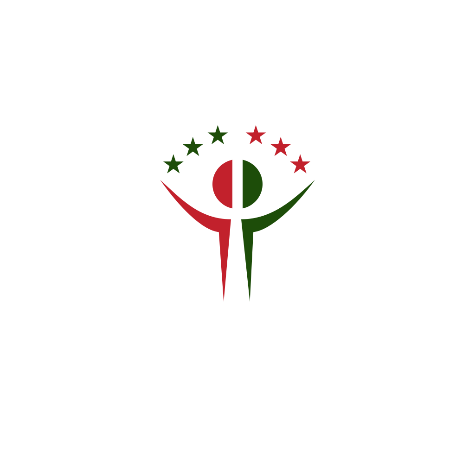 